Уважаемые жители района!Администрация Партизанского района  публикует проект постановления администрации Партизанского муниципального района «О внесении изменений в административный регламентпредоставления администрацией Партизанскогомуниципального района муниципальной услуги«Предоставление земельных участков, находящихся в ведении органов местного самоуправленияили в собственности муниципального образования,без проведения торгов» Свои предложения и замечания по данному проекту вы можете  направлять по адресу: каб. 11, ул. Комсомольская, 45а, с. Владимиро – Александровское, Партизанский район, 692962 либо на E-mail: partizansky@mo.primorsky.ru с пометкой «Изменения в регламент»     до 17 февраля 2020 года.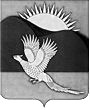 АДМИНИСТРАЦИЯПАРТИЗАНСКОГО МУНИЦИПАЛЬНОГО РАЙОНАПРИМОРСКОГО КРАЯПОСТАНОВЛЕНИЕИ.о. главы Партизанскогомуниципального района						          Л.В.ХамхоевИЗМЕНЕНИЯ,которые вносятся в административный регламент предоставления администрацией Партизанского муниципального района муниципальной услуги «Предоставление земельных участков, находящихся в ведении органов местного самоуправления или в собственности муниципального образования, без проведения торгов», утвержденный постановлением администрации Партизанского муниципального районаот 26.11.2019 № 1044Пункт 7 Регламента изложить в следующей редакции:«7. Срок предоставления муниципальной услуги 7.1. В срок не более чем 30 дней со дня поступления в администрацию заявления о предварительном согласовании предоставления земельного участка уполномоченный орган принимает решение о предварительном согласовании предоставления земельного участка или при наличии оснований, указанных в пункте 8 статьи 39.15 Земельного кодекса Российской Федерации решение об отказе в предварительном согласовании предоставления земельного участка.7.2. В срок не более чем 30 дней (за исключением пункта 7.3. административного регламента) со дня поступления заявления о предоставлении земельного участка без проведения торгов уполномоченный орган:1) подготавливает проект договора купли-продажи или безвозмездного пользования земельным участком;2) принимает решение о предоставлении земельного участка                                 в собственность бесплатно или в постоянное (бессрочное) пользование3) принимает решение об отказе в предоставлении земельного участка при наличии оснований, предусмотренных статьей 39.16 Земельного кодекса Российской Федерации.7.3. В срок не более чем 10 рабочих дней  со дня поступления заявления о предоставлении земельного участка без проведения торгов в аренду уполномоченный орган:1) подготавливает проект договора аренды земельного участка;2) принимает решение об отказе в предоставлении земельного участка в аренду при наличии оснований, предусмотренных статьей 39.16 Земельного кодекса Российской Федерации.».______________00.02.2020         село Владимиро-Александровское                                №  О внесении изменений в административный регламентпредоставления администрацией Партизанскогомуниципального района муниципальной услуги«Предоставление земельных участков, находящихся в ведении органов местного самоуправленияили в собственности муниципального образования,без проведения торгов»В соответствии с Земельным кодексом Российской Федерации, Федеральным законом от 27.07.2010 № 210-ФЗ «Об организации предоставления государственных и муниципальных услуг»,, руководствуясь Порядком разработки и утверждения административных регламентов предоставления муниципальных услуг, утвержденным постановлением администрации Партизанского муниципального района от 04.05.2012 № 447 (в ред. от 31.08.2012 № 920, от 14.03.2013 № 202), руководствуясь статьями 28, 31 Устава Партизанского муниципального района, администрация Партизанского муниципального районаПОСТАНОВЛЯЕТ:1. Утвердить прилагаемые изменения, которые вносятся                                    в административный регламент предоставления администрацией Партизанского муниципального района муниципальной услуги «Предоставление земельных участков, находящихся в ведении органов местного самоуправления или в собственности муниципального образования, без проведения торгов», утвержденный постановлением администрации Партизанского муниципального района  от 26.11.2019 № 1044 (приложение).2. Общему отделу администрации Партизанского муниципального района (Гляделова) опубликовать настоящее постановление в Сборнике муниципальных правовых актов органов местного самоуправления Партизанского муниципального района и разместить на официальном сайте администрации Партизанского муниципального района в информационно-телекоммуникационной сети «Интернет» в тематической рубрике «Муниципальные правовые акты».3. Управлению по распоряжению муниципальной собственностью (Астахова) привести вышеназванный административный регламент в соответствие с настоящим постановлением и разместить на официальном сайте администрации Партизанского муниципального района                                    в информационно-телекоммуникационной сети «Интернет» в тематической рубрике «Муниципальные услуги» и региональной государственной  информационной системе «Реестр государственных услуг».ПриложениеУТВЕРЖДЕНЫпостановлением администрации Партизанского муниципального районаот         №  